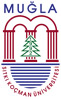 MUĞLA SITKI KOÇMAN ÜNİVERSİTESİ FETHİYE SAĞLIK BİLİMLERİ FAKÜLTESİHEMŞİRELİK BÖLÜM BAŞKANLIĞINAFakültemiz Hemşirelik Bölümü öğrencisi ………………………………….. tarafından hazırlanan ve yürütücüsü olduğum………………………..……………………………… ………….............................................................................……………………….……. ………………………………………………………………………………………………………………….……………… …………………………………………………………………………………………………………………. konulu bitirme çalışması Muğla Sıtkı Koçman Üniversitesi Bitirme Çalışması Yönergesi kurallarına uygun olarak tamamlanmıştır.Bilgilerinizi ve gereğini arz ederim.                                                           ..../..../20..Bitirme Çalışması Yürütücüsü……………………………………………….